КУРІННЯ  ПО-НОВОМУ  -   АЛЕ   ВСЕ  ОДНО   ШКІДЛИВО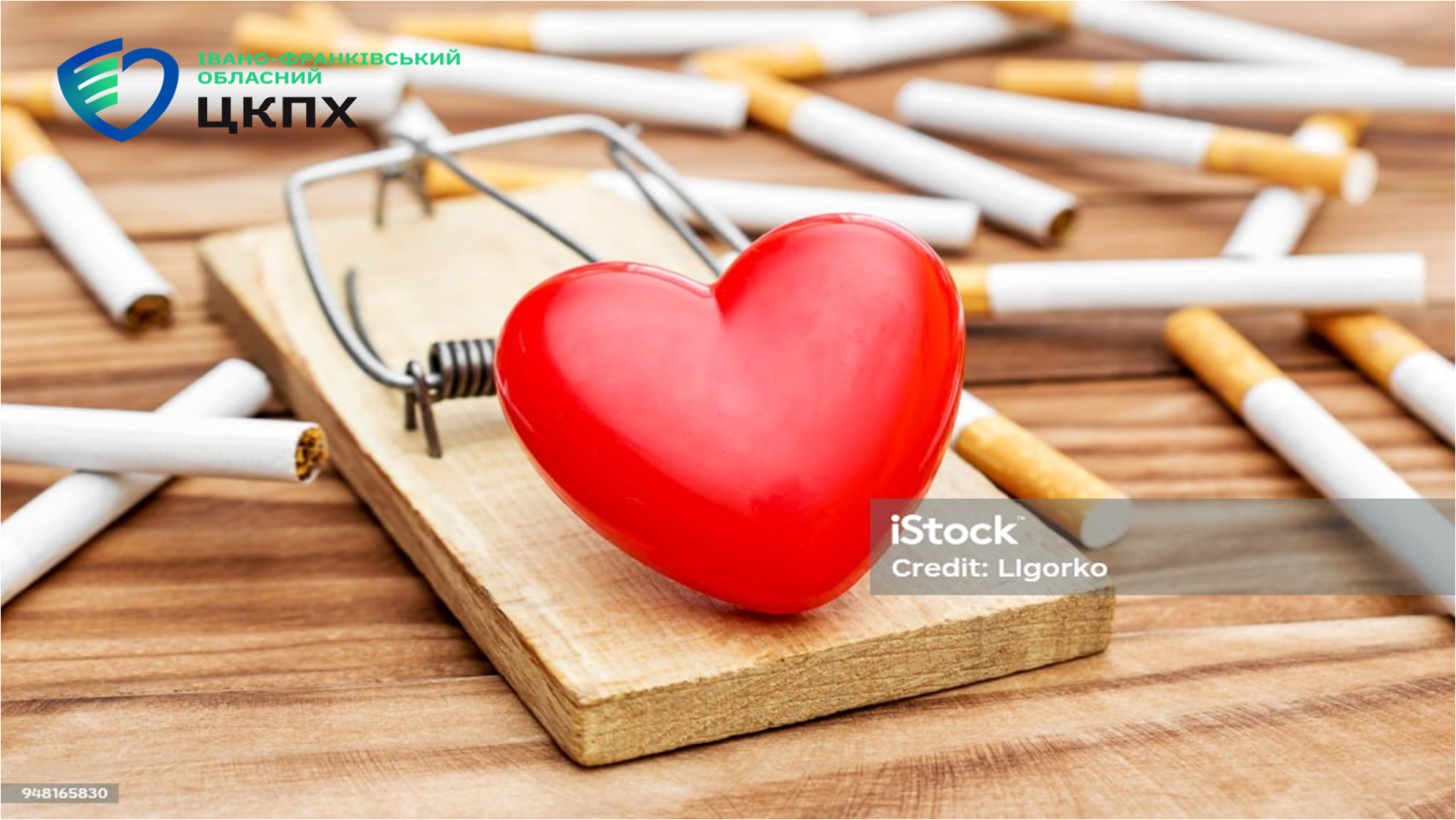 Як впливає куріння електронних сигарет на організм?Вдихання хімікатів та інших шкідливих речовин може пошкодити легені та дихальні шляхи, що призведе до респіраторних захворювань, таких як бронхіт і астма. Крім того, вейпінг може спричинити пошкодження легенів і проблеми з диханням, такі як хрипи, кашель і задишка.Що буде,  якщо часто курити Вейп?Від куріння електронних сигарет чи паріння вейпу у людини можуть спостерігатися порушення в роботі серцево-судинної системи: збільшення частоти серцевих скорочень, підвищення артеріального тиску і в цілому виникнення серцево-судинних змін. Як і звичайні сигарети, електронні також провокують залежність.Що шкідливіше Айкос чи електронні сигарети?Учені погоджуються, що система IQOS виділяє меншу кількість деяких шкідливих речовин. Але під час нагрівання тютюну рівень інших токсичних речовин, що виділяються, може бути вищим, ніж у звичайних цигарках. Також під час нагрівання тютюну виділяються потенційно шкідливі речовини, яких немає у простих сигаретах.